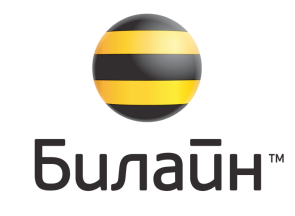 ЗаявлениеПросим Вас предоставить код для работы в сетях других операторов телефона «Билайн» (указать модель): ______________________________________________.Номер IMEI телефона: __/__/__/__/__/__/__/__/__/__/__/__/__/__/__/.Серийный номер: __/__/__/__/__/__/__/__/__/__/__/__/__/__/__/__/.Мобильный телефон для получения SMS с кодом: __/__/__/ - __/__/__/ - __/__/__/__/.Контактное лицо:_____________________________________________________________________.Контактный телефон: __/__/__/ - __/__/__/ - __/__/__/__/.Контактный e-mail:  ____________________________________________________.Куда             В Центр поддержки клиентов ОАО "ВымпелКом"От                  Юр. лица – наименованиеФиз. лица – Ф.И.О. и паспортные данные (серия, номер, кем и когда выдан)Телефон  ОАО «ВымпелКом»
127083, Москваул. 8 Марта, д.10, стр.14www.beeline.ruТ: +7 (495) 974 8888Ф: +7 (495) 974 5996"___"______________20____г.М.П.ДатаПодписьФамилия И.О.